ВАРИАНТ 7Часть 1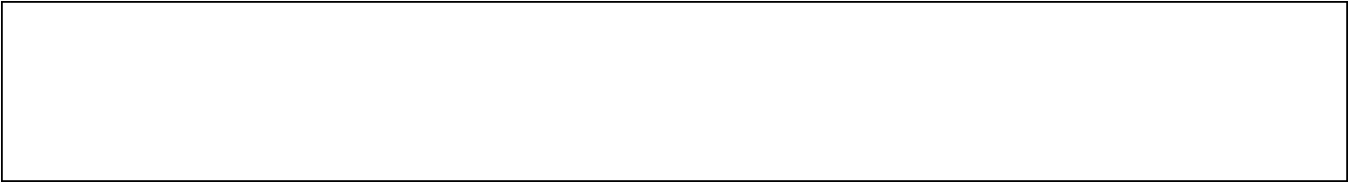      Реферат, набранный на компьютере, содержит 16  страниц  текста  и,  помимо  этого, ещё	32   рисунка.	На	каждой	текстовой	странице	50   строк,	в   каждой	строке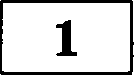 64 символа. Для кодирования символов используется кодировка Unicode, при которой каждый символ кодируется 16 битами. Определите информационный объём всего реферата,  если  информационный объем  каждого  рисунка  составляет  6240 байт.1)  12 480 байт	2) 190  Кбайт	3) 295 Кбайт	4) 1 Мбайт Ответ: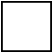      Для какого из приведённых названий  птиц  истиняо  вмсказывание: НЕ ((первая  буква  гласная)  ИЛИ (последняя  буква согласная))?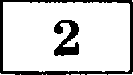 1) Пингвин	2) Дрофа	3) Иволга	4) ЯстребОтвет: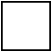      Между населёнными пунктами А, В, С, D, Е, F построены дороги, протяжённость которых  приведена  в  таблице.  (Отсутствие  числа  в  таблице  означает,  что прямой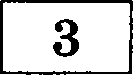 дороги  между  пунктами нет.)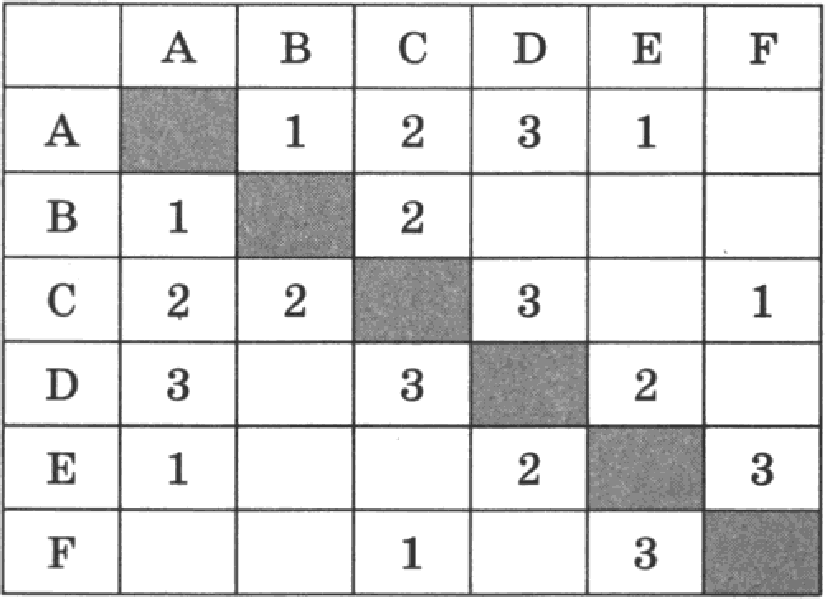 Определите длину кратчайшего пути между пунктами А и F (при условии, что передвигаться  можно  только  по построенным дорогам).1) 3	2) 4	3)  5Ответ: 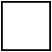 4)  6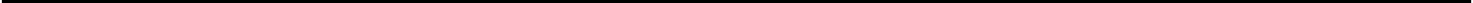 fi  2017.  О(Ю  • Издательетво  • Национальное обрвзование•Копированне,   распространение  н  исгіользование  в  коммериесннх  целях  без  письменного  разрешения  правообладателя  не допуекаетеяBAPHAHT	73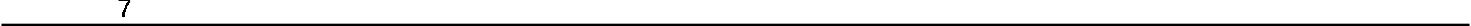      Пользователь работал е каталогом  Азия.  Сначала  он  поднялся  на  один  уровень вверх,   затем  спустился   на  один   уровень   вниз,   потом  ещё   раз  спустился   на один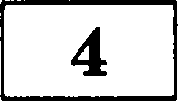 уровень вниз.В результате он оказался в каталоге: С:\Путешествия\Комацдировки\Европа\ФрапцияПапишите   полный  путь  каталога,   с  которым  пользователь  начинал работу.С:\Пуvеіиестаия\Коптандироаки\АзияС:\Путетестаия\АзияС:\АзияС:\Азия\ПутеіиестаияОтвет: 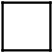      Дан   фрагмент   электронной   таблицы: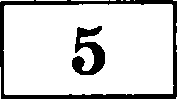 Какая формула может быть написана в ячейке D2, чтобы построенная  после  выполнения  вычислений  диаграмма по значениям диапазона ячеек A2:D2 соответствовала риеунку7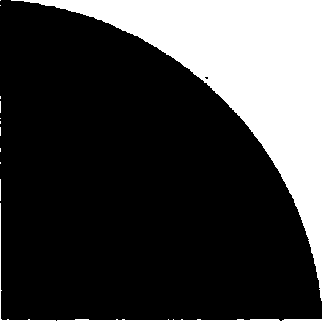 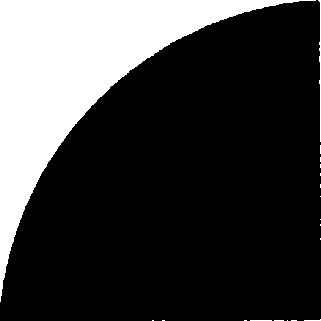 1)  =  A1*22)  = B2+B1Ответ: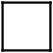 3)  =  C24)  =  D1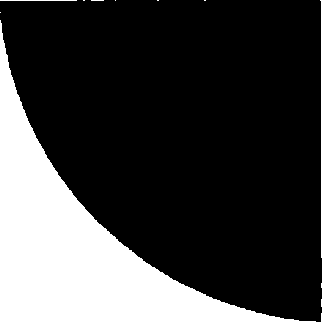 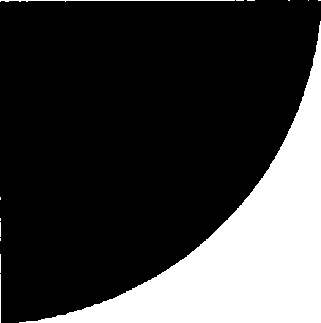      Исполнитель  Чертёжник  перемещается  на  координатной   плоскости,   оставляя  след в  виде  линии.   Чертёжник   может  выполнять   команду  Сместиться  на  (п,  іэ)  (где о,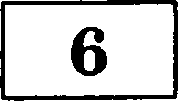 b   —   целые   числа),   перемещающую   Чертёжника   из  точки  с  координатами   (х,   у) в точку с координатами (х + о, у + b). Если числа о, b положительные, значение соответствующеи  координаты  увеличивается,  если  отрицательные        уменьшается.Например, если Чертёжник находится в точке с координатами (3, 1), то команда Сместиться  на  (1,  —2) переместит  Чертёжника  в  точку  (4, —1).ПаписьПовтори  k разКомацдаl   Команда2  КомаіщаЗконецозначает, что  последовательность  команд  Комацдаl  Команда2  КомандаЗ  повторится  b  раз.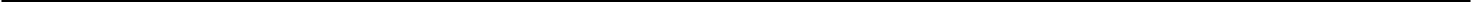 2017.  ООО  • Издательство  • Национальное  образование •ltопнрование,   распространение  и  использование   в  коммерческих   целях  без  письменного   разрешения   правообладателя   не допускается74	ОГЭ.  ТИПОВЫЕ  ЭКЗАМЕНАЦИОННЫЕ ВАРИАНТЫ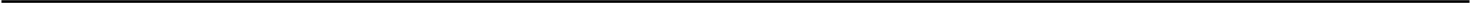 Чертёжнику   был  дан  для   исполнение   сперующий  апгоритм:Повтори  4 разаСмесvитаса ха (1,  —1) Cвxecvavacn  ва  (2,  —2) Смесvитасп  па (—3, 3)аохецКакую команду надо выполнить Чертёжнику, чтобы вернуться  а исходную  точку,  из котороіі  он  нavazi даижениеtСпїеетиться  на  (0, 0)Сіхеститься  на  (—1, 1)Ответ: 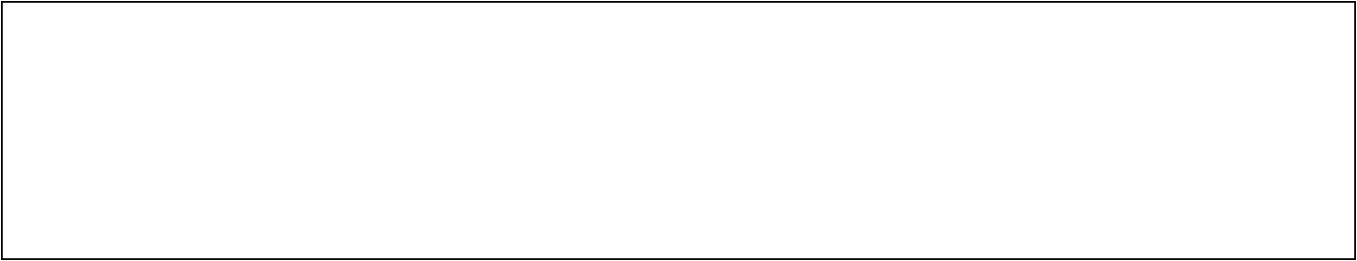 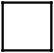 Разаедчик   передал   а  штаб радиограмму: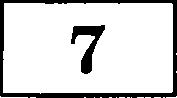 Сіхеститі•со на (—2, —2)Сіхеститься  на  (3, —3)В этоfi рариограміхе содержитсп посzіероаательность букв, а которои  астреvаются  тoziыto буквы А, Д, К, С, Ы. Кажрая 6yitaa закодироаана с помощью азбуки Mopae. Раареzіителей іхежру іtорами букв нет. 8апиіііите а отаете  переданную поепероаательность   бyкa.Нужный  фрагіхент  азЬуки  Mopae  приведён   ниже.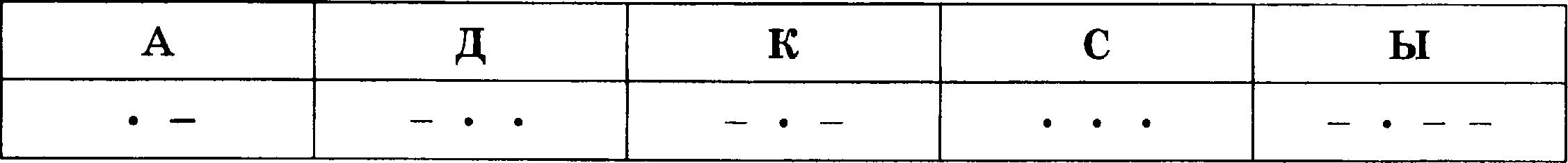 Отает:	 	     В  алгоритпїе,  аагіисанном  ниже,  испопьауются  переьtенные  в  и  Ь.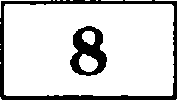 Симаоzі	‹' :=  •›  обознаvает оператор  присааивания,	знаки  «+ •› ,  «—•›,   «*» и  «/» операции		еzіожения,	аычитания,	умножения	и	реzіения.	Правила	выполнения операций   и  порпрок   действий   соответствуют   правиzlам арифметики.Опререлите   значение  переменной  в  noczie  выполнения   ранного  апгоритма:а  :=  10b  :=  4b  := 200—a*bа  :=  b/20*аВ  ответе  укажите  одно  целое  чиezlo  —  анаvение  перепїенноfi о.Ответ:  	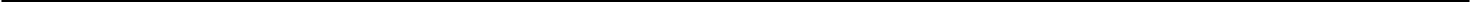 fi 2017. ООО • Издательство  • Нацнональное  обраиованне •Копирование,   распространение  и  испольоованне   в  коммерческнх  целях  без  письменного  разрешения  правообладателя  не допускаетсяBAPL'IAHT  7	75    Onpepenxve,   zoo   6ypeT   HanevaTaHo   a   peaynsTaTe pa6oTsi  cnepyioujeii	nporpaMvbi.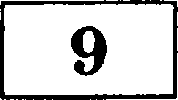 Texcz  nporpazrMai  npxaepiiH  Ha  Tpéx  uasixax nporpaMMiipoaaHiio.OTaeT:	 	     B TI16nxge  Dat  xpaHuzcn  i$eHsI a py6nnx  Ha 10 axpoa zoaapa (Dat[1] — i;eHa Ha nepai•iìi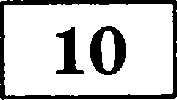 atto	TOaapa,	Dat[2]	—	Ha   azopoù	ii	T. ,d.).	OnpepezixTe,	uTo   6ypev	anevaTaHoa	peaynszave	anIrionueuxn	onepyioujero	anropxvira,	aanxcauuoro	Ha  Tpìix  nosixaxnporpavMiipoaaHiiu.Oieei:  	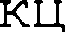 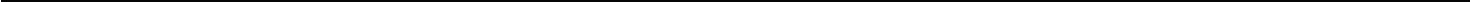 0   2017.  OOO  «Ha,qarenscrao  •HaII,HOH8Jisiioe ofipaaoaaiixe •ItOf1H]3OBaiiiie,  pacnpocrpaiieiixe  x  xcnonsaoaaiixe  a  xoiuiuepuecxiix  uennx  flea  niicsMeuiioro  paapeuieiixn   npaaoo6nanarenn  ue nonyc«aercn76	ОГЭ.  ТИПОВЫЕ ЭКЗАМЕНАЦИОННЫЕ ВАРИАНТЫ     На рисунке — cxezxa popor, еаязывающих ropopa А, Б, В, Г, Д, Е, Ж, К. По кажрой popore zxoatнo раигаться тonz.ao а орном нагіраапении, уаааанном стреzікой. CaoJiaao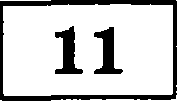 существует   различных   путеіі  из  города  А  а  ropop KP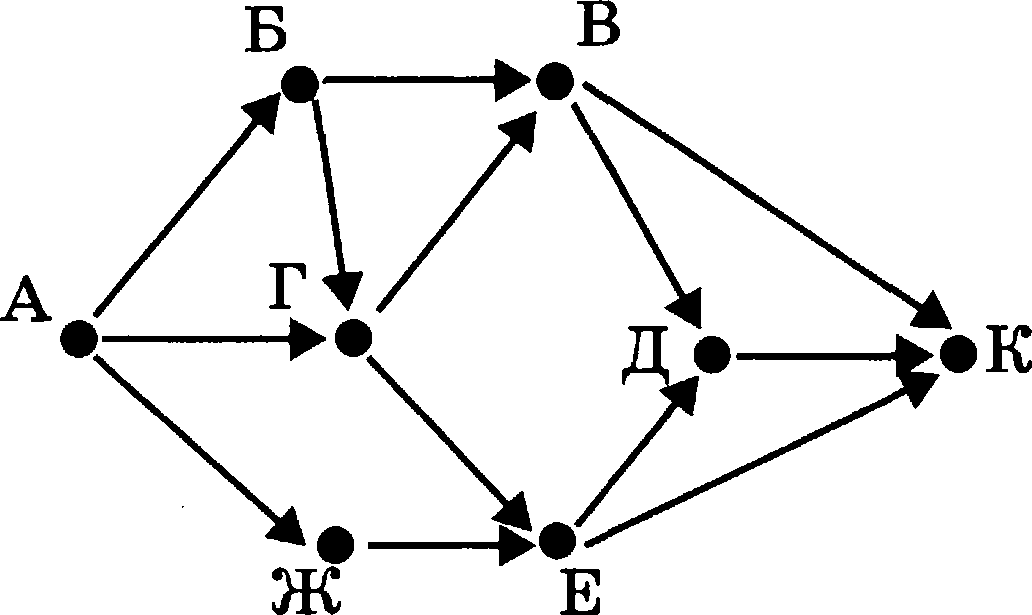 Ответ:  	     Ниже в таблианой форне представлены сведения о xxxrax іпхоаьной бибаиотехи.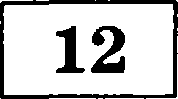 Сколько записей а данном фрагменте удоалетворяют уеловию (Предмет   =   ‹•Информатика» ) ИЛИ	(Год_издания    >   2010)?В  ответе  укажите  одно  число  —  искомое  количество  записей.Ответ:	 	     Переаедите	число    121  из   дееятичной	системы   ечиеления	в   даоичную	систему гчисления.   Сколько   единиц  содержит   полученное числоt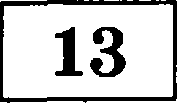 В  ответе  укажите  одно  число  —  количество единиц.Ответ:  	2017.   ООО   «llздательство   «Национальное Фразование•Іtопирование,  распространение и использование  в коммериеских  целях без письменного  разрешения  правообладателя не допускаетсяBAPf4AHT 7	77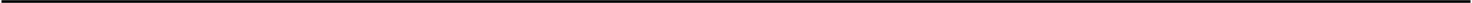      У   испоzінитеzіп   Вычисzіитеzіь   две  аоіханды,   которым   присвоены ноіхера: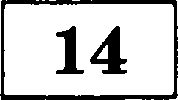 подели аа 2Первая из них уменьшает число на экране в 2 раза, вторая уменьшает  его  на  1. Составьте  алгоритм  получения из числа 77 числа 18, содержащий  не более 4 команд.  В  ответе  запишите  только  номера команд.(Например,   2111   —   это  алгоритмізычти  1подеяи  на 2подеяи  на 2подеяи  на 2,хоторьtй  пpeodpaл9em  чисяо  33 в 4.)Если  таких  алгоритмов  более  одного,   то  запишите   любой  из них.Ответ:     	     Файл   размером    22   Кбайт   передаётся    через   некоторое   соединение   со  скоростью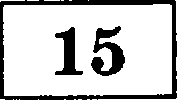 128   байт   в   секунду.    Определите    размер      айла   (в   килобайтах),    который можнопередать за  то  же  время  через  другое  соединение  со  скоростью  512  бит  в  секунду. В ответе укажите одно число — размер файла в килобайтах.  Единицы  измерения писать   не нужно.Ответ:     	     Неаоторыїі	аzігоритм	из	одной	цепоvки	символов	noziyvaem	новуп	цenovay сzіедуіощим o6paaou. Cнavana аычисzіпетсп дzіина исхорной цепоvки симвоzіов; eczia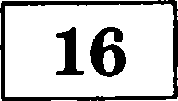 она чётна, то  в  середину  цепочки  симвоzіов  добавляетсп  симвоzі  Ч,  а  ecziи  неvётна, то в начало цeпovitи добааzіпетсо cuuaozi Н. В поzіученной цeпovae симвоzіов aaixpan буква  заменоетсп  буквой,  сzіедуіощеїі   аа  ней  в  pyccaou   ыіфавите  (А        на  Б,  Бна  В  и  т.  д.,   а  Я   —  на  А).  Поzіу'іившаосо  такии   образом   цепочаа   явлпетспреаультатои  работы  aлropovua.Haпpиuep, ecziи исхорной  быzіа  цenovaa  hOT,  то  реаультатоіх  работы  ыігоритма будет цепоvка ОЛПУ, а ecziи исхорной быzіа цenovaa АУ, то резулі•vатом работы ыігоритма   бурет  цeпovaa БШФ.Дана цenovaa симвоzіов КОЗА. Kaaae цeпovaa символов получится, ecziи к ранноїі цeпovae применить описанныїі аzігоритм дваіхры (т. е. применить аzігоритм а ранной цегіочке,   а  затем   u  результату   вновь  применить алгоритм)?Русский   алфавит:   АВВГДЕЁЖ8ИЙКЛМНОПРСТУФХЦЧШЩЪЫЬПЮЯОівеі:  	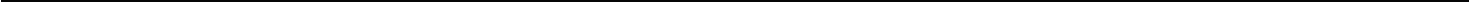 fi   2017.  ООО  •Ио,qателі.стао  +Нациоиальное  обраооаавне•Копирование,   распространение  и  испольаоаание   а  коммерческих  целях  без  письмевного  paapeiueuия  прааообладателя  не ,qопускается78	ОГЭ. ТИПОВЫЕ ЭКЗАМЕНАЦИОННЫЕ ВАРИАНТЫ     Доступ к файлу е именем net и раоширением doc, находящемуея на оервере post.net, оеущеетвляетея по протоколу  http.  В  таблице  фрагменты  адреоа файла закодироааны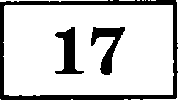 буквами от А до Ж. Папишите последовательность этих букв, кодирующую адрес указанного  файла  в  сети Интернет.Отает:	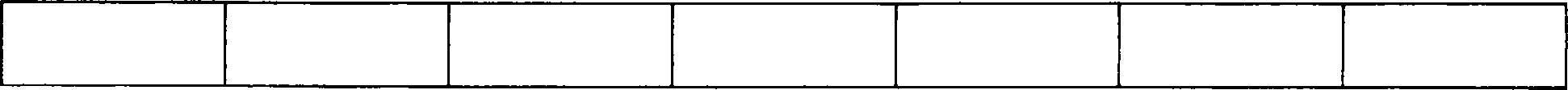      В таблице приведены  запроеы  к  поискоаому  cepaepy.  Для  каждого  запроеа  указан  его   код   —  еоответствующая  букаа   от  А  до  Г.   Раоположите   коды   запроеоа слева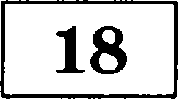 направо в порядке возрастапия количества страниц, которые  нашёл  поиекоаый  еервер по каждому запроеу. По аеем запроеам  было  найдено  разное  количество страниц.Для   обозначения   логической   операции   «ИЛИ»   в  запроее   используется   еимаол   «]»  , а  для  логичеекой  операции   ‹•И»   —  ‹ &» .Отает: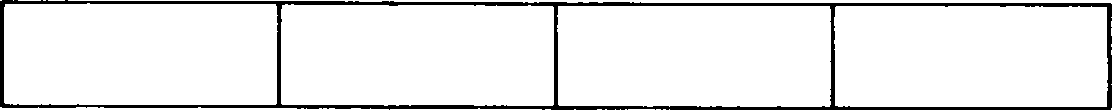 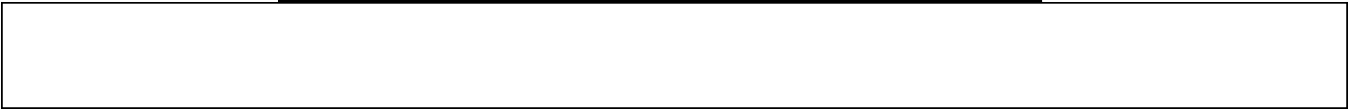 fi  2017.  ООО  •Издательство  • Национальное обрааоваиие•Копирование,   распространение  и  использование  в  коммерческих   целях  без  письменного  разрешения  правооблвдателя  не допускаетсяВАРИАНТ 779Частъ  2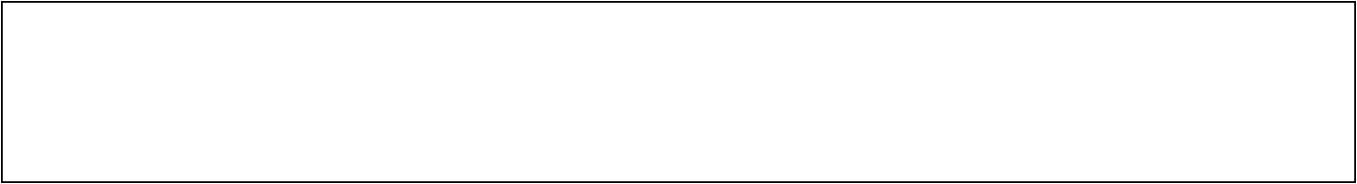 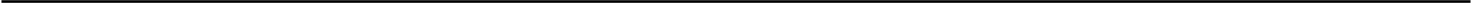      В олектронную  таблицу  занесли  результаты  тестирования  учащихся  по  географии  и  информатике.   Вот  первые  строки  получившейся  таблицы.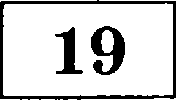 В столбце А указаны фамилия и имя учащегосs; а столбце  В  —  номер  іяколы учащегосs;   а  столбцах   С,  D  —  бaziziы,  полученные,   соответственно,  по  географии и информатике. По каждому  прермету  можно  было  набрать  от  0  до  100  баллоа.  Bcero в эzіектронную таблицу были занесены данные по  272  учащимсs.  Порядок записей   а  таблице  гіроизвольный.Въсzzолвите зоdовве.Откройте файzі с данной электронной табzіицеї (расположение файла Вам сообщат организаторы экзамена)1. На основании  данных,  содержащихся  в  этой  таблице, ответьте  на  даа  aoripoca.Сколько  учащихся  іяколы   №   2  набрали   по  информатике   болыие  баzілов,   чем по  географии?   Отает  на  этот  aoпpoc  zапиіиите   в  ячейку  F3 таблицы.Сколько процентов от  общего  числа  участников  составили  ученики,  получившие по географии болыііе 50 баллов? Отает с точностью до одного анака noczie аагіятоfi запиіііите   а  ячейіtу   F5 таблицы.Полученную таблицу необходимо сохранить под именем, укааанным организаторами оааамена.Мримечание. При реіиении допускаетсs использование ліобых возможностеіі оzіектронных таблиц. Догіускаются вычисzіения при помощи ручки и бумаги. Исгіользование  ааzіькуляторов  не  дonycrtaevcn.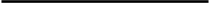 '    Файл  можно  сказать  по  следующему  адресу:ftp://ftp.n-obr.ru/informatica   ikt/9785445400196.zip.fi   2017.  ООО   е Издательство   + Национальное  образование +Копирование,   распространение  и  использование   в  коммерческих   целях  без  письменного   разрешения   правообладателя  не допускается80	ОГЭ.   ТИПОВЫЕ   ЭКЗАМЕНАЦИОННЫЕ ВАРИАНТЫ     Иепоzінитеzіа Робот умеет перемещатьеа по zіабиринту, начерченному на плоскости, разбитоіі  на  аzіетки.  Meatpy  соеерними  (по  сторонам)  кzіетками  может  стоять  стена,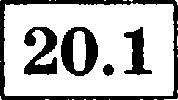 череа  аоторуіо  Робот  пройти   не моаtет.У Робота есть ревять аоіханд. Четыре  команды  —  это  команды-приказы: вверх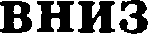 aneaoanpaaoПри выгіолнении лпбой из этих коіханд Робот переіхещаетея на одну клeтіty соотаетстаенно: аверх ) , вниз } , алеао •-, агіраво -•. Если Робот гіолучит команду передвижения   скаозі•  стену,   то  он раарушитеs.Taaate	у  Робота	есть  аоіханра  aaapacova,	при	которой	закраіииваетса   клетка, а которой  Робот  находится  а настоящий момент.Ещё vетыре аоіханды — это аоіханды проверки уеzіовий. іЭти команды проверяют, саоборен  ли  путь  дzis  Робота  а  aailipoix  из  четырёх  аоамоіlіных  напрааzіений: caepxy  свободвоснизу свободно cneaa саоборао cnpaaa саоборпоіЭти команды можно испоzіааоаать віхеете с yczioaиeix ‹'ecna», иіхепщим следующий віі;д: ecno  <  ycaoaue  >  voпослаdоаотельность комонdaceЗдесь  ycлoaue  —  одна  из  команд  проверки  условия.‹ Последовательность команд» — это одна или несколько любых команд-приказов. Например,   для   передвижения   на   одну   клетку   аправо,   если   епрааа   нет   етенки, и  закрашивания   клетки  можно  использовать   такой алгоритм:если спрааа свободно то апрааозакрасить aceВ	одном	условии	можно	использовать	несколько	команд	проверки	условий, применяя   логичеекие  еаязки  и,   или,  пе,  например:если  (спрааа  саободпо)  и  (не  снизу  свободно)  тоапраао всеДля	повторения    последовательности   команд   можно  использовать   цикл	«пока» , имеющий   следующий вид:нц  пока  <   ycлoaue  >послебоаогtельносгtь команбНапример,	рля	даиіlіения	вііраао,	пока	это	возможно,	іхожно	иепоz1т•аоаатьследующий  алгоритм:пц  поаа  cnpaaa  свободвоanpaaofi  2017.  ООО  • Издательство   +Национальвое образование»Копирование,  распространение и использование  в коммерческих  целях 6eu письменного  разрешения  правообладателя не допускаетсяАРИАНТ  7	81Лнітопнкте  задание.На бесконечном поле есть горизонтальная и вертикальная стены. Левый конец горизонтальной стены соединён с нижним концом вертикальной стены. Длины стен веизвестны. В  горизонтальной стене  есть  ровно  один  проход,  точвое  место  прохода и его ширина неизвествы. Робот находится в клетке, расположенной непосредственно справа  от  вертикальной  стены  у её  верхнего конца.На  рисунке  указан  один  из  возможных  способов  расположение  стен  и  Робота (Роботобозначен  буквой  «Р»).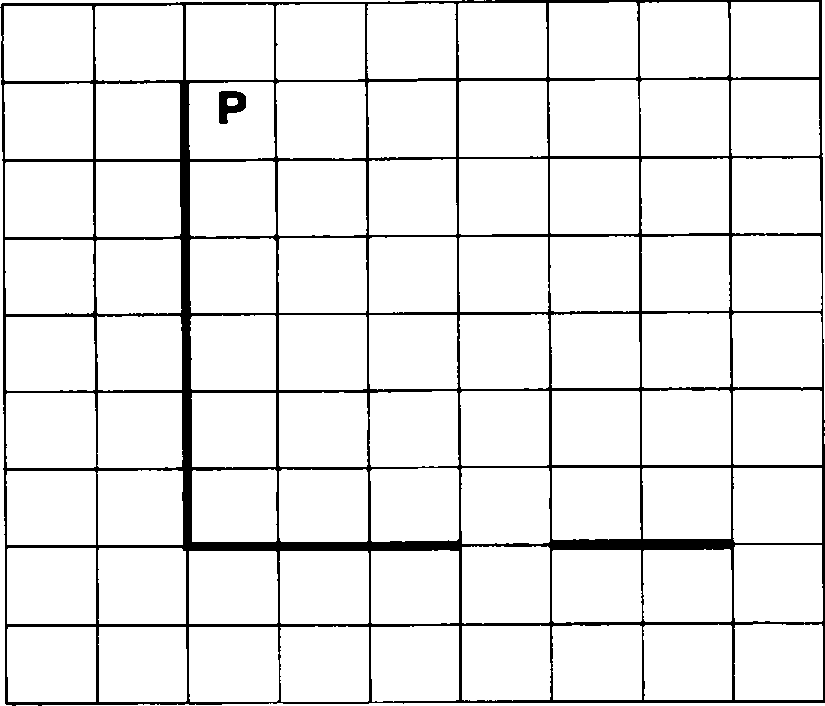 Напишите для Робота алгоритм, закрашивающий все клетки, расположенные непосредственно выше и ниже горизонтальной стены. Проход должен остаться незакрашенным. Робот должен закрасить только клетки, удовлетворяющие данному условию. Например, для приведённого выше рисунка Робот должен закрасить следующие  клетни  (см. рисунок).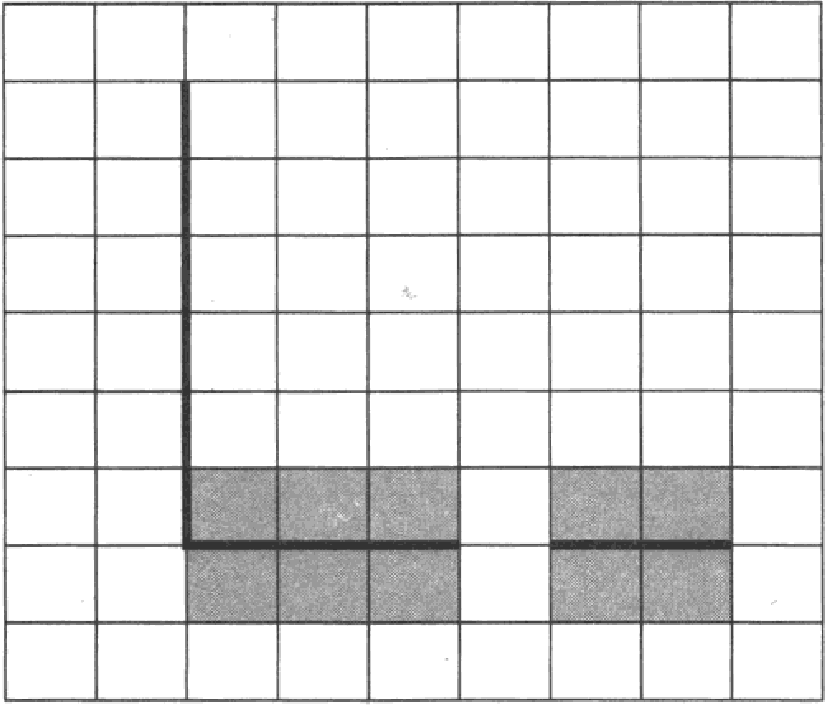 При исполнении алгоритма Робот не должен разрушиться, выполнение алгоритма должно завершиться.  Конечное  расположение  Робота  может  быть произвольным.Алгоритм    должен    решать    задачу    для    любого   допустимого    расположение стени  любого  расположения   и  размера  проходи  внутри стены.Алгоритм  может   быть   выполнен   в  среде   формального   исполнитель   или   записан в  текстовом  редакторе.Сохраните алгоритм в текстовом файле. Название файла и каталог  для сохранения Вам  сообщат  организаторы экзамена.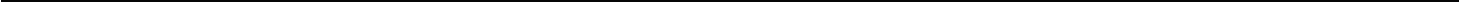 2017.  ООО  •Издательство  «Националкное  образован ие•Копирование,   распространение  и  использование   в  коммерчепких   целях   без  письменного   разрешения   правообладателя  не допускается82	ОГЭ.   ТИПОВЫЕ   ЭКЗАМЕНАЦИОННЫЕ ВАРИАНТЫ     Напиіііите программу, которая в последоаательности натуральных чисел определяет минимальное   число,   іtратное   16.   Программа   получает   на   аход   количество  чиceл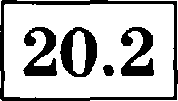 а последоваvельности, а аатем сапти числа. В последовательности всегра имеется число,  красное 16.Количество чисел не превытает 1000. Вверённые числа не npeвыiuaiov 30 000. Пporpazxмa должна вывести одно число  — минимальное  число,  itpavнoe 16.Пример  рабоvы  программы:с   201T.   ООО    «Иадательство    «Национальное  образование»Копироваиие,   распространение  и  использование  в  коммерческих  целях  без  письменного  разрешения правообладателя   не допускаетсяАВСD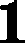 2121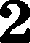 = B1+2= A1+1= C1+D1AnropxzxxwecxxAxsmxAnropxzxxwecxxAxsmxAnropxzxxwecxxAxsmxEeAcxx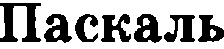 aprs = 60var s, k: integer; begins := 60;for k := 1 to 8 do s := s - 4;write(s);end.HasFOR k = l TO 8var s, k: integer; begins := 60;for k := 1 to 8 do s := s - 4;write(s);end.uen s, ks = s — 4var s, k: integer; begins := 60;for k := 1 to 8 do s := s - 4;write(s);end.s := 60NEXT kvar s, k: integer; begins := 60;for k := 1 to 8 do s := s - 4;write(s);end.H* QDA k oT 1 Qo8PRINT svar s, k: integer; begins := 60;for k := 1 to 8 do s := s - 4;write(s);end.s := s — 4ENDvar s, k: integer; begins := 60;for k := 1 to 8 do s := s - 4;write(s);end.KGvar s, k: integer; begins := 60;for k := 1 to 8 do s := s - 4;write(s);end.BbIBO@   Svar s, k: integer; begins := 60;for k := 1 to 8 do s := s - 4;write(s);end.K O H var s, k: integer; begins := 60;for k := 1 to 8 do s := s - 4;write(s);end.Axropxzxxxecxx3xsmxEeécxx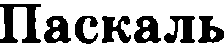 aprHasueniao Dat[1:10]uen k, mDat[1]:= 45; Dat[2]:= 55DIM Dat(10) AS INTEGER Dat(1)= 45: Dat(2)= 55Dat(3)= 40: Dat(4)= 15Dat(5)= 20: Dat(6)= 80Dat(7)= 35: Dat(8)= 70var k, m: integer; Dat: array[1..10]of integer; beginDat[1]:= 45; Dat[2]:= 55;Dat[3]:= 40; Dat[4]:= 15;Dat[5]:= 20; Dat[6]:= 80;Dat 7]:= 35; Dat[8]:= 70;Dat[9]:= 10; Dat[10):= 45;m:= Dat[1];for k:= 2 to 10 do begin if Dat[k] < Dat[1] then beginm:= m + Dat	k] endend;write(m);end.Dat[3]:= 40; Dat[4]:= 15Dat(9)= 10: Dat(10)= 45var k, m: integer; Dat: array[1..10]of integer; beginDat[1]:= 45; Dat[2]:= 55;Dat[3]:= 40; Dat[4]:= 15;Dat[5]:= 20; Dat[6]:= 80;Dat 7]:= 35; Dat[8]:= 70;Dat[9]:= 10; Dat[10):= 45;m:= Dat[1];for k:= 2 to 10 do begin if Dat[k] < Dat[1] then beginm:= m + Dat	k] endend;write(m);end.Dat[5]:= 20; Dat[6]:= 80Dat 7]:= 35; Dat[8]:= 70Dat[9]:= 10m = Dat(1)FOR k = 2 TO 10IF Dat(k) < Dat(1)var k, m: integer; Dat: array[1..10]of integer; beginDat[1]:= 45; Dat[2]:= 55;Dat[3]:= 40; Dat[4]:= 15;Dat[5]:= 20; Dat[6]:= 80;Dat 7]:= 35; Dat[8]:= 70;Dat[9]:= 10; Dat[10):= 45;m:= Dat[1];for k:= 2 to 10 do begin if Dat[k] < Dat[1] then beginm:= m + Dat	k] endend;write(m);end.Dat[10]:= 45m:= Dat[1]HU,   ,D,JI H   k   OT	QO     1 0THENm = m + Dat(k)END IFvar k, m: integer; Dat: array[1..10]of integer; beginDat[1]:= 45; Dat[2]:= 55;Dat[3]:= 40; Dat[4]:= 15;Dat[5]:= 20; Dat[6]:= 80;Dat 7]:= 35; Dat[8]:= 70;Dat[9]:= 10; Dat[10):= 45;m:= Dat[1];for k:= 2 to 10 do begin if Dat[k] < Dat[1] then beginm:= m + Dat	k] endend;write(m);end.ecnw Dat[k] < Dat[1] io m := m + Dat[k]BceNEXT k PRINT m ENDvar k, m: integer; Dat: array[1..10]of integer; beginDat[1]:= 45; Dat[2]:= 55;Dat[3]:= 40; Dat[4]:= 15;Dat[5]:= 20; Dat[6]:= 80;Dat 7]:= 35; Dat[8]:= 70;Dat[9]:= 10; Dat[10):= 45;m:= Dat[1];for k:= 2 to 10 do begin if Dat[k] < Dat[1] then beginm:= m + Dat	k] endend;write(m);end.BbIBOO [hvar k, m: integer; Dat: array[1..10]of integer; beginDat[1]:= 45; Dat[2]:= 55;Dat[3]:= 40; Dat[4]:= 15;Dat[5]:= 20; Dat[6]:= 80;Dat 7]:= 35; Dat[8]:= 70;Dat[9]:= 10; Dat[10):= 45;m:= Dat[1];for k:= 2 to 10 do begin if Dat[k] < Dat[1] then beginm:= m + Dat	k] endend;write(m);end.KOH var k, m: integer; Dat: array[1..10]of integer; beginDat[1]:= 45; Dat[2]:= 55;Dat[3]:= 40; Dat[4]:= 15;Dat[5]:= 20; Dat[6]:= 80;Dat 7]:= 35; Dat[8]:= 70;Dat[9]:= 10; Dat[10):= 45;m:= Dat[1];for k:= 2 to 10 do begin if Dat[k] < Dat[1] then beginm:= m + Dat	k] endend;write(m);end.ПредметАвтор_учебвнкаГод_нздавняКолниество_стравнцГеометрияПогорелов201217sИнформатикаfiocoвa2013213АлгебраРалицкий2005301РеометрияКиселев2010255ИнфориатикаСемакин2012165РеометрияАтанасян2008383JlиzepaтypaМеркин2012344ИаформатикаYrp   нович20121s1ФизикаРуревич2013240А/БhttpвГdocДnet.ЕpostЖ.netОДЗапросАСочи   & ОлимпиадаfiСочи	Олимпиада	Биатлон	КёрлингВСочи	Оаимоиада	ЬиатлонГСочи	ОлимпиадаА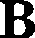 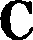 DYxezиxШиохаГеографипИафорwатикаЈlиштаев  Евгений181T9Будин Сергей26390Христич  Аннаб6269Иванов Даииаа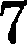 63T4Рпотова Анастасия45066Лещенко  Впадоспав16050Входііые  даііиыеВыходные  данныез48644880